0REPUBBLICA ITALIANA – REGIONE SICILIANA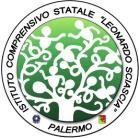 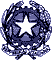 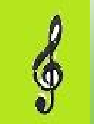 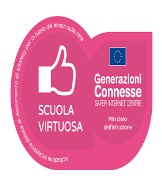 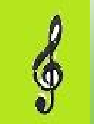 Istituto Comprensivo Statale“Leonardo Sciascia”Via Francesco De Gobbis,13 -90146  Palermo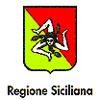 Tel. 091/244310 -Fax 091/6791363 C.F:80020100824 Codice Unico:UFH90UE-mail: PAIC870004@istruzione.it -   paic870004@pec.istruzione.itDOMANDA ISCRIZIONESCUOLA INFANZIAANNO SCOLASTICO 2024-2025AL DIRIGENTE SCOLASTICO_l_ sottoscritt______________________________________________________in qualità di  Genitore/esercente la responsabilità genitoriale  PadreMadreTutoreAffidatario   CHIEDELa riconferma dell’iscrizione del/la proprio/a figli…	alla Scuola dell’Infanzia di questa Istituzione Scolastica.In base alle norme sullo snellimento dell’attività amministrativa, consapevole delle responsabilitàcui va incontro in  caso di dichiarazione non corrispondente al vero, dichiara quanto segue:*Allegare all’istanza la certificazione in caso di disabilità (Ex L.104/92)Alla luce delle disposizioni del codice civile in materia di filiazione, la richiesta di iscrizione, rientrando nella responsabilità genitoriale, deve essere sempre condivisa dai genitori. Qualora la domanda sia firmata da un solo genitore, si intende che la scelta dell’istituzione scolastica sia stata condivisa.Data______________________                                                             Firma di autocertificazione*		Firma Madre  ________________________________	Firma Padre  	______Firma del Tutore___________________________________Firma affidatario ___________________________________* (Legge n. 127 del 1997, d.P.R. n. 445 del 2000) da sottoscrivere al momento della presentazione della domanda alla scuolaSono parte integrante dell’iscrizione gli allegati seguenti:Allegato 1 – Dati informativi personaliAllegato 2 – Informativa sul trattamento dei dati personali e consenso informatoAllegato 3 – Consenso informato studente minore per la pubblicazione di dati e immagini fotografiche, audio-video degli studentiAllegato 4 - VaccinazioniALLEGATO N. 1 - DATI INFORMATIVI PERSONALIAUTOCERTIFICAZIONE(Ai sensi del D.P.R. 445/2000)_l_ sottoscritt_	_____________, in qualità di padre_l_ sottoscritt_	_____________, in qualità di madre_l_ sottoscritt_	_____________, in qualità di tutore                                                                                                                                  /affidatarioDichiara/no, in base alle norme sullo snellimento delle attività amministrativa e consapevole delle responsabilità cui va incontro in caso di dichiarazione non corrispondente al vero, che:L’alunn_  		 	(cognome e nome)	(codice fiscale)è nat_ a	(Prov.	) il  	_____è cittadino □ italiano □ altro (indicare quale)  	___________è residente a	________	(Prov.)  	 via/piazza	n.  	telefoni per la pronta reperibilità: -madre 	__- padre 	 indirizzi email: - madre 	- padre  	proviene da altra scuola	______classe	 Data  		 	Firma di autocertificazione (Legge,127/1997, D.P.R. 445/2000)da sottoscrivere al momento della presentazione della domanda *Firma di autocertificazione (Legge 127/1997, D.P.R. 445/2000) da sottoscrivere al momento della presentazione della domanda** Alla luce delle disposizioni del codice civile in materia di filiazione, la richiesta di iscrizione, rientrando nella responsabilità genitoriale, deve essere sempre condivisa dai genitori. Qualora la domanda sia firmata da un solo genitore, si intende che la scelta dell’istituzione scolastica sia stata condivisa.FIRMAALLEGATO N. 2 - INFORMATIVA SUL TRATTAMENTO DEI DATI PERSONALI E CONSENSO INFORMATOINFORMATIVA SUL TRATTAMENTO DEI DATI PERSONALI RIVOLTA AGLI ALUNNI E ALLE FAMIGLIE RESA AI SENSI DELL’ART. 13 DEL REGOLAMENTO (UE) 2016/679Ai sensi della vigente normativa sul trattamento e la protezione dei dati personali, questa Istituzione Scolastica, rappresentata dal dirigente scolastico, dott.ssa Stefania Cocuzza in qualità di Titolare del trattamento, dovendo acquisire o già detenendo dati personali che riguardano Lei ed il minore che Lei rappresenta (studente), per l'espletamento delle sue funzioni istituzionali e, in particolare, per gestire le attività di istruzione, educative e formative stabilite dal Piano dell’Offerta Formativa, è tenuta a fornirLe le informazioni appresso indicate riguardanti il trattamento dei dati personali in suo possesso.Finalità del trattamentoIl trattamento dei dati personali Suoi e dello studente che Lei rappresenta, anche appartenenti alle categorie particolari come elencate nel Regolamento (EU) 679/2016, avrà le finalità di:gestione delle attività propedeutiche all'avvio dell'anno scolastico;gestione dell’attività didattica-formativa e di valutazione;gestione di attività socio-assistenziali (con particolare riferimento a soggetti che versano in condizioni di disagio sociale, economico o familiare);gestione di mense scolastiche o fornitura di sussidi, contributi e materiale didattico;partecipazione di tutte le attività organizzate in attuazione del Piano Triennale dell’Offerta Formativa;gestione del contenzioso tra la scuola e la famiglia dell'alunno.Il conferimento dei dati richiesti per le finalità sopra indicate è indispensabile a questa Istituzione Scolastica per l'assolvimento dei suoi obblighi istituzionali e pertanto non è soggetto a consenso.Il trattamento dei dati personali vostri e dello studente avrà anche la finalità di:inviare comunicazioni via email o via sms informazioni riguardanti lo studente, dietro prestazione del suo libero consensocomunicare i dati personali dello studente ad altri enti per agevolare l’orientamento, la formazione e l’inserimento professionale, dietro prestazione del suo libero consensoPeriodo di conservazioneI dati personali raccolti per le finalità 1-6 saranno conservati per il tempo prescritto dalla legge per      l'espletamento delle attività istituzionali, gestionali e amministrative.I dati raccolti per la finalità di cui ai punti 7-8 saranno utilizzati (e mantenuti aggiornati) al massimo per la durata del rapporto tra la vostra famiglia e codesta istituzione o, prima, fino alla revoca del consenso.Riferimenti per la protezione dei datiTitolare del Trattamento dei dati personali è la scuola stessa, che ha personalità giuridica autonoma ed     è legalmente rappresentata dal dirigente scolastico: dott.ssa Cocuzza Stefania.Riferimenti per la protezione dei datiResponsabile della protezione dei dati è NetSense S.r.l nella persona dell’Ing. Renato Narcisi, PECpersonale: renato.narcisi@arubapec.itLa persona, referente interno per il trattamento, cui potrete rivolgervi per far valere i diritti sotto riportati è il DSGA, dott.ssa Imburgia Giuliana.Le ricordiamo inoltre che in ogni momento potrà esercitare i Suoi diritti nei confronti del Titolare del trattamento presentando apposita istanza con il modulo disponibile presso gli uffici di segreteria.Diritti degli interessatiLe ricordiamo, ai sensi della vigente normativa ed in particolare degli articoli 15-22 e 77 del RGPD UE 2016/679, che lei ha sempre il diritto di esercitare la richiesta di accesso e di rettifica dei suoi dati personali, che ha il diritto a richiedere l’oblio e la limitazione del trattamento, ove applicabili, e che ha sempre il diritto di revocare il consenso e proporre reclamo all’Autorità Garante.Destinatari dei dati personali e assenza di trasferimentiI dati oggetto del trattamento potranno essere comunicati a soggetti esterni alla istituzione scolastica quali, a titolo esemplificativo e non esaustivo:alle altre istituzioni scolastiche, statali e non statali, per la trasmissione della documentazione attinente la carriera scolastica degli alunni, limitatamente ai dati indispensabili all’erogazione del servizio;agli Enti Locali per la fornitura dei servizi ai sensi del D.Lgs. 31 marzo 1998, n. 112, limitatamente ai dati indispensabili all’erogazione del servizio;ai gestori pubblici e privati dei servizi di assistenza agli alunni e di supporto all’attività scolastica, ai sensi delle leggi regionali sul diritto allo studio, limitatamente ai dati indispensabili all’erogazione del servizio;agli Istituti di assicurazione per denuncia infortuni e per la connessa responsabilità civile;all’INAIL per la denuncia infortuni ex D.P.R. 30 giugno 1965, n. 1124;alle AUSL e agli Enti Locali per il funzionamento dei Gruppi di Lavoro Handicap di istituto e per la predisposizione e verifica del Piano Educativo Individualizzato, ai sensi della legge 5 febbraio 1992, n.104;ad aziende, imprese e altri soggetti pubblici o privati per tirocini formativi, stages e alternanza scuola-lavoro, ai sensi della Legge 24 giugno 1997, n. 196 e del D.Lgs 21 aprile 2005, n. 77 e, facoltativamente, per attività di rilevante interesse sociale ed economico, limitatamente ai dati indispensabili all’erogazione del servizio;alle Avvocature dello Stato, per la difesa erariale e consulenza presso gli organi di giustizia;alle Magistrature ordinarie e amministrativo-contabile e Organi di polizia giudiziaria, per l’esercizio dell’azione di giustizia;ai liberi professionisti, ai fini di patrocinio o di consulenza, compresi quelli di controparte per le finalità di corrispondenza.a società che svolgono attività in outsourcing per conto del Titolare, nella loro qualità di responsabili del trattamento, nell'ambito della messa a disposizione, gestione e manutenzione dei servizi informativi utilizzati dall'istituzione.I dati oggetto del trattamento, registrati in sistemi informativi su web, sono conservati su server ubicati all'interno dell'Unione Europea e non sono quindi oggetto di trasferimento.ALLEGATO N. 3 – CONSENSO INFORMATO STUDENTE MINORE PER LA PUBBLICAZIONE DI DATI ED  IMMAGINI FOTOGRAFICHE, AUDIO-VIDEO DEGLI STUDENTICONSENSO INFORMATO STUDENTE MINOREPER LA PUBBLICAZIONE DI DATI E IMMAGINI FOTOGRAFICHE, AUDIO-VIDEO DEGLI STUDENTI(ai sensi dell’art. 7 del GDPR “Regolamento UE 679/2016 sulla protezione dei dati”)Il/la sottoscritto/a	nato/a a  	 	il			, residente in via/piazza  	________ città	____	prov.  	eIl/la sottoscritto/a	nato/a a  	 	il			, residente in via/piazza   	________ città	____	prov.  	GENITORI/TUTORI LEGALIdello studente		nato/a	il	, residente a	via/piazza  			CONFERMA/NO DI AVER PRESO VISIONE DELL’INFORMATIVA SULLA PROTEZIONE DEI DATIai sensi degli articoli 13 e 14 del Regolamento UE 679/2016 E DEL “CODICE DELLA PRIVACY” ( D. Lgs. 196/2003 modificato dal D.Lgs. 101/2018) e dichiara/no di essere a conoscenza che i dati personali della propria famiglia saranno trattati dall’Istituto, durante tutto il percorso scolastico, esclusivamente per l’esercizio delle sue funzioni ed in conformità alle disposizioni della normativa vigente, secondo quanto indicato nell’Informativa alle famiglie pubblicata nel sito WEB dell’istituto al seguente link:https://netcrm.netsenseweb.com/scuola/privacy/netsense/PAIC870004e, dichiarando di essere nel pieno possesso dei diritti di esercizio della potestà genitoriale/tutoria nei confronti del minore,l’Istituto Comprensivo Leonardo Sciascia di Palermo:alla realizzazione di materiale documentale, fotografico e/o audiovisivo di attività educative e didattiche parte integrante del PTOF della scuola contenenti dati o immagini del minore,alla divulgazione e pubblicazione, a titolo gratuito senza limiti di tempo, spazio e supporto, di dati e immagini fotografiche e videografiche, in cui compare la/il propria/o figlia/o, per il relativo utilizzo nell’ambito dell’attività scolastica per scopi documentativi, informativi e formativi.Le foto e i dati potranno essere pubblicati, a titolo gratuito:sul sito internet istituzionale dell’istituto,su piattaforme di documentazione didattica,sui canali social media di documentazione dell’istitutosugli stampati, dvd, cd ed altri supporti didattici editi dalla scuola stessa e quant’altro prodotto per fini didattici e promozionali dei vari plessi scolastici dell’Istituto.In qualsiasi momento sarà possibile richiedere la rimozione dei dati dell’alunno trattati per le finalità sopra descritte, inviando una e-mail all'indirizzo di posta certificata: paic870004@istruzione.it .La presente autorizzazione è da ritenersi valida esclusivamente per il periodo del corso di studidell’alunna/o presso le scuole dell’Istituto.Alla presente è allegata l’informativa ai sensi dell’articolo 14 del Regolamento UE679/2016.□ dà il consenso	□ non dà il consensoData		Firma madre  	Firma padre  	Firma del Tutore/affidatario_____________________________INFORMATIVA(ai sensi dell’art. 14 del GDPR Reg. EU679/2016)IntroduzioneIn ottemperanza al Reg. EU 679/2016, l’Istituto Comprensivo Leonardo Sciascia intende informarLa adeguatamente sulle modalità di raccolta, trattamento e conservazione dei dati personali che ci fornisce contestualmente alle attività di pubblicazione sul sito web istituzionale, con l’intento di renderla pienamente consapevole dei Suoi diritti e delle modalità per poterli esercitare agevolmente, in ottica del rispetto dei principi di liceità, correttezza e trasparenza del trattamento.Soggetti coinvoltiInteressato: è Lei, persona fisica che presta il consenso al trattamento dei dati personali che ci fornisce. Titolare: l’Istituto Comprensivo Leonardo Sciascia, con sede legale in Via De Gobbis 13 – 90146 Palermo (PA), in persona del legale rappresentante Dirigente Scolastico Stefania Cocuzza.Responsabile della Protezione Dati: ai sensi dell’art. 37, comma 2, è stato nominato il Responsabile della Protezione dei Dati (RPD o DPO), figura deputata ad assolvere funzioni di supporto e controllo, consultive e formative ed informative in relazione all’applicazione del Regolamento, NetSense S.r.l nella persona dell’Ing. Renato Narcisi, PEC personale: renato.narcisi@arubapec.itModalità di raccolta dei datiL’Istituto Comprensivo Leonardo Sciascia intende raccoglie i dati personali dell’interessato direttamente dalla banca dati degli alunni della scuola.Finalità del trattamento e basi giuridicheI dati personali vengono trattati per finalità di:formazione, ricerca e documentazione dell’attività educative e didattica;divulgazione della ricerca didattica e delle esperienze effettuate;pubblicazione delle attività dell'istituto;visibilità educativa agli alunni delle classi, del Corso ad Indirizzo Musicale;visibilità educativa agli alunni del vincitore/i di una gara o di un concorso che dà lustro alla scuola e comunicazione degli esiti positivi delle partecipazioni;partecipazione a iniziative di sensibilizzazione alle problematiche sociali.Basi giuridiche: art. 10 del Codice Civile, art. 96 e art. 97 della legge 22.4.1941, n. 633, D. Lgs. 196/2003, Regolamento UE 679/2016.Modalità di trattamento dei datiI Suoi dati vengono trattati da personale specificamente incaricato dal Titolare in ragione del ruolo che riveste all’interno dell’istituto, in forma cartacea e/o supporto magnetico, elettronico, telematico e comunque mediante strumenti idonei a garantirne la sicurezza e la riservatezza. Il trattamento dei Suoi dati avviene esclusivamente presso i locali del nostro Istituto, assicurando al contempo che la rete e il sito internet istituzionale garantiscano la piena conformità agli standard di sicurezza richiesti dal GDPR. Il trattamento non verrà svolto mediante un processo decisionale automatizzato, né si utilizzerà la profilazione di cui all’articolo 22, paragrafi 1 e 4 del GDPR.Categorie di dati personali raccolti e trattatiDati personali identificativi:nome e cognome;volto attraverso immagine fotografica/video.voce attraverso registrazione audio/videoTrasferimento dei datiI dati personali oggetto della presente informativa non verranno trasferiti a soggetti terzi, pubblici o privati, verso paesi Terzi o organizzazioni internazionali.Periodo di conservazione dei dati personaliI dati personali che ci fornisce verranno conservati per il periodo del corso di studi dell’alunna/o presso le scuole dell’Istituto.I Suoi dirittiLa informiamo che in ogni tempo potrà:accedere ai Suoi dati per ottenere informazioni relative al trattamento (art. 15);rettificare i dati inesatti o chiedere l’integrazione dei dati incompleti (art. 16);cancellare i dati che La riguardano (art. 17);limitare l’utilizzo dei dati nelle ipotesi di cui all’art. 18;chiedere che Le venga prodotto un documento, anche in formato digitale, contenenti i Suoi dati ai fini della portabilità (art. 20);revocare il consenso al trattamento specifico. Tale revoca non preclude la liceità del trattamento effettuato in base al consenso prestato anteriormente alla revoca;proporre reclamo alle competenti autorità.Con riguardo al diritto all’opposizione, La informiamo che ha diritto di opporsi all’utilizzo dei dati personali o opporsi in qualsiasi momento, per motivi connessi alla Sua situazione particolare, al trattamento dei dati personali che La riguardano ai sensi dell'articolo 6, paragrafo 1, lettera f) del GDPR.ALLEGATO N. 4 – VACCINAZIONIOBBLIGO VACCINALE SCUOLE DELL’INFANZIAPossono accedere ai servizi educativi SOLO i bambini preventivamente vaccinati e la mancata regolarizzazione della situazione vaccinale dei minori comporta la decadenza dall’iscrizione alla scuola dell’infanzia. Successivamente alla formalizzazione dell’iscrizione la scuola provvederà alla verifica dell’assolvimento degli obblighi vaccinali secondo quanto previsto dall’articolo 3 bis, comma 5, del decreto legge 7 giugno 2017, n. 73 convertito con modificazioni dalla legge 31 luglio 2017, n. 119.Data	                                 Firma per presa visione ed avvenuta notifica	                         Firma Madre  ________________________________                                                            Firma Padre ___________________________Firma del Tutore___________________________________Firma affidatario ___________________________________N.B. I dati rilasciati sono utilizzati  dalla  scuola  nel  rispetto  delle  norme  sulla  privacy,  previste dal d.Igs. 196 del 2003 e  successive  modificazioni c  dal Regolamento (UE)  2016/679  del Parlamento  europeo e del Consiglio